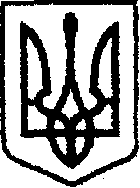 У К Р А Ї Н Ачернігівська обласна державна адміністраціяУПРАВЛІННЯ  КАПІТАЛЬНОГО БУДІВНИЦТВАН А К А ЗПро створення приймальної комісіїУ зв’язку з виробничою необхідністю та для прийняття робіт з поточного середнього ремонтунаказую:Створити комісію для прийняття робіт з поточного середнього ремонту автомобільної дороги комунальної власності по вул.Миру в с.Риботин Коропського району Чернігівської області.Залучити до складу комісії відповідно до листа Риботинського старостинського округу Коропської селищної ради від 08.08.2019 №14-23/66 (за згодою):Залучити до складу комісії:Затвердити склад  комісії згідно з додатком. Контроль за виконанням наказу залишаю за собою.Складкомісії для прийняття робіт з поточного середнього ремонту автомобільної дороги комунальної власності по вул.Гончарівка в с. Дроздівка Куликівського району Чернігівської області.Голова комісії:Члени комісії:від23.10.2019 р.              Чернігів№480Капицю В.О. Староста Риботинського старостинського округуГримченка О.О.Виконроба ТОВ «ПІВНІЧДОРБУД -17»Буштрука Г.С.Директор ТОВ "Укроблінвестбуд"Начальник Андрій ТИШИНАДодаток наказ начальника Управління капітального будівництва обласної державної адміністраціївід 23.10.2019 №480             Карпенко В.М.Провідний інженер відділу технічного контролю автомобільних доріг УКБ Чернігівської ОДАГримченко О.О.Виконроба ТОВ «ПІВНІЧДОРБУД -17»Буштрук Г.С.Директор ТОВ "Укроблінвестбуд"Капиця В.О.Староста Риботинського старостинського округуГордієнко В.П.Спеціаліст по здійсненню технічного нагляду за будівництвом об’єктів Провідний інженер відділу розвитку мережі автомобільних доріг  Інна СЕРГІЄНКО